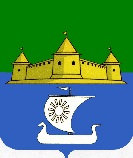 МУНИЦИПАЛЬНОЕ ОБРАЗОВАНИЕ«МОРОЗОВСКОЕ ГОРОДСКОЕ ПОСЕЛЕНИЕ ВСЕВОЛОЖСКОГО МУНИЦИПАЛЬНОГО РАЙОНА ЛЕНИНГРАДСКОЙ ОБЛАСТИ»ГЛАВАП О С Т А Н О В Л Е Н И Еот 25 июня 2021 года №  1	В соответствии с Федеральным законом от 06 октября 2003 № 131-ФЗ 
«Об общих принципах организации местного самоуправления в Российской Федерации», областным законом от 28 декабря 2018 года № 147-оз «О старостах сельских населенных пунктов Ленинградской области и содействии участию населения в осуществлении местного самоуправления в иных формах на частях территорий муниципальных образований Ленинградской области», решением Совета депутатов муниципального образования «Морозовское городское поселение Всеволожского муниципального района Ленинградской области» от 25.03.2019 г. № 22, Уставом муниципального образования «Морозовское городское поселение Всеволожского муниципального района Ленинградской области», в целях  содействия участию населения в осуществлении местного самоуправления на территориях сельских населенных пунктовмуниципального образования «Морозовское городское поселение Всеволожского муниципального района Ленинградской области»ПОСТАНОВЛЯЮ:Назначить проведение схода граждан деревни Шереметьевка, по вопросу выдвижения кандидатуры старосты на 15 июня 2021 г. в 18 час. 00 мин по адресу: деревня Шереметьевка у дома 16АУстановить время для регистрации участников схода граждан: с 17 час. 30 мин. до 18 час. 00 мин. 15 июня.2021 г.Поручить администрации подготовить и провести сход граждан деревни Шереметьевка.Опубликовать настоящее Постановление в газете «Ладожские новости» и разместить на официальном сайте муниципального образования www.adminmgp.ru.Постановление вступает в силу с даты его официального опубликования.Контроль исполнения Постановления возложить на главу администрации Морозовского городского поселения  А.А.Стрекаловского.Глава муниципального образования 				Е.Б. ЕрмаковаО назначении и проведении схода граждан деревни Шереметьевка